.S1: Heel Grind step, Coaster step, Pivot 1/2 turn, Shuffle ForwardS2: Rocking chair, Right shuffle, 1/4 pivot turnS3: Weave, Cross Rock, ½ turn ShuffleS4: ½ Turn left doing R forward shuffle, ½ turn left back L shuffle forward, Jazz box ¼ turn RightS5: Rumba box right, Shuffle forward, Rumba box left, Shuffle backS6: Side rock, R behind L side, R cross, left Side Rock, left Coaster stepS7: Monterey, Jazz box ¼ turn rightS8: Monterey, Jazz boxRepeat dance…Contact: mcclarydonna@yahoo.comSweetheart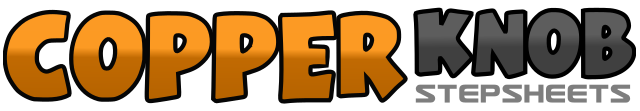 .......Count:64Wall:4Level:Intermediate.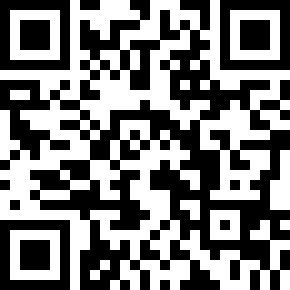 Choreographer:Donna McClary (USA) - December 2017Donna McClary (USA) - December 2017Donna McClary (USA) - December 2017Donna McClary (USA) - December 2017Donna McClary (USA) - December 2017.Music:Sweetheart - Paul Bailey : (Album: All the Way)Sweetheart - Paul Bailey : (Album: All the Way)Sweetheart - Paul Bailey : (Album: All the Way)Sweetheart - Paul Bailey : (Album: All the Way)Sweetheart - Paul Bailey : (Album: All the Way)........1-2Right heel forward twisting heel ¼ turn right, step back on left3&4Step right back, step left beside right, step right forward5-6Step left forward ½ turn right pivot, step right7&8Step left forward, step right beside left, step left1-4Rock forward R, recover weight L, rock back R, recover weight L5&6Step forward right, step left beside right, step forward7-8Step forward left, pivot 1/4 turn right 12:001-4Cross L over R, step R to right side, cross L behind right, step R to right side5-6Cross rock left over right, recover weight right 3:007-8¼ turn left stepping forward on left, step R next to L, step forward L 9:001&2Make ½ turn left stepping right forward, left beside right, right forward3&4Make ½ turn left stepping left forward, right beside left, left forward5-8Cross R over left, begin ¼ turn right stepping back on L, step right to right  side, step L beside R1-2Step right to R side, step left beside right3&4Step forward on right, step left beside right, step right forward5-6Step left to left side, step right beside left7&8Step back on left, step right beside left, step back on left1-2Rock right to R side, recover weight3&4Cross R behind L, step left to L side, cross right over L5-6Rock left to L side, recover weight7&8Step back on left, step right beside left, step forward on L1-2Touch right foot to Right side, ¼ turn right stepping on right foot3-4Touch left foot to Left side, step left beside right5-8Step right over left, step back on left starting ¼ turn right, step right  beside left, step left beside right1-2Touch right foot to Right side, ¼ turn right stepping on right foot3-4Touch left foot to Left side, step left beside right5-8Step right over left, step back on left, step right beside left, step left beside right